Інформаціяпро педагога-наставника обдарованої дитини Прізвище, ім’я, по-батькові педагога                      Оніпко Анатолій ВолодимировичПовна дата народження 6 травня 1957 року                                      Повна назва навчального закладу, де працює     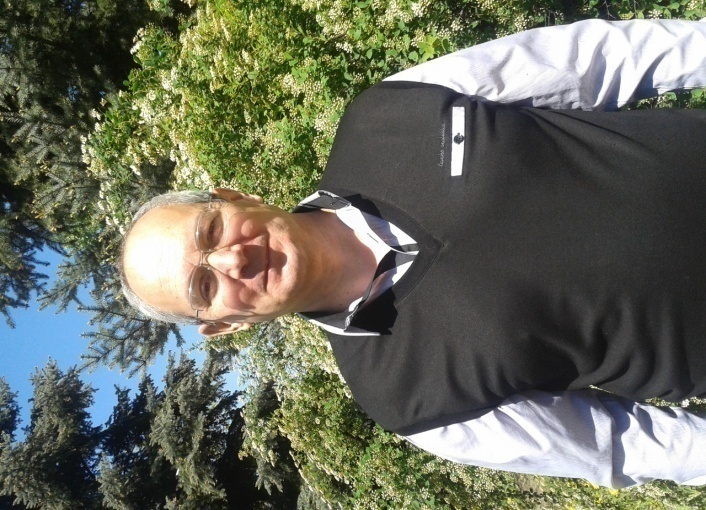       Навчально-виховний комплекс №1       Покровської міської ради Донецької області                              Предмет, який викладає трудове навчання, технологіїЗагальний стаж   42  рокиПедагогічний стаж   42 рокиКатегорія, звання: спеціаліст вищої кваліфікаційної  категоріїПовна домашня адреса м. Покровськ, вул. Європейська, б.22, кв.42Контактний телефон 0664245293 Вид обдарованості, яку розвиває  -  практично-перетворювальна. Досягнення за 3 навчальні роки (підготовка переможців та призерів олімпіад, конкурсів, змагань тощо)12.Участь у конференціях, семінарах тощо (включаючи Інтернет-заходи)Інша інформація   учасник міського методичного об’єднання вчителів трудового навчання, член журі ІІ етапу учнівської олімпіади з трудового навчання, учасник STEM-проекту «Місто моєї мрії» та проекту «Робототехніка»; керівник гуртка «Технічне моделювання»Начальник відділу освіти Покровської міської ради                            			  М.О.Голуб   Дата заповнення 26.05.2019 р.Інформаціяпро педагога-наставника обдарованої дитини Прізвище, ім’я, по-батькові педагога                      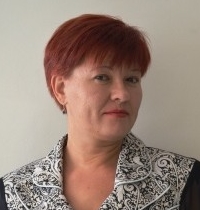 Малєєва Інна В’ячеславівнаПовна дата народження 16 листопада 1969 року                                      Повна назва навчального закладу, де працює       Навчально-виховний комплекс №1 Покровської міської радиПредмет, який викладає трудове навчання, технологіїЗагальний стаж   30 роківПедагогічний стаж   30 роківКатегорія, звання: спеціаліст вищої категорії, вчитель - методист, Диплом переможця ІІ (обласного) етапу Всеукраїнського конкурсу «Учитель року – 2014» у номінації «Трудове навчання»,Повна домашня адреса м. Покровськ, м-н «Шахтарський» б.15, кв.50Контактний телефон 0502915976 Вид обдарованості, яку розвиває  -  практично-перетворювальна. Досягнення за 3 навчальні роки (підготовка переможців та призерів олімпіад, конкурсів, змагань тощо)Начальник управління(відділу) освіти                             _______                        _________________                                                                 (підпис)                                 (Прізвище, ініціали)Дата заповнення 06.06.2018рНавчальний рікОбласний рівеньОбласний рівеньВсеукраїнський рівеньВсеукраїнський рівеньВсеукраїнський рівеньНавчальний рікНазва заходуРезультатНазва заходуРезультатРезультат2016-2017р.Всеукраїнська  учнівська олімпіада з трудового навчанняIІ місце (Лісний Н.,11 клас)2017-2018р.Всеукраїнська  учнівська олімпіада з трудового навчанняI місце (Гергель Д., 9 клас), ІІІ місце(Канівець М., 8 кл.2018-2019р.Всеукраїнська учнівська олімпіада з трудового навчанняІІ місце(Канівець М., 9 кл.)Навчальний рікОбласний рівеньВсеукраїнський рівень2016-2017Член журі Всеукраїнської учнівської олімпіади з трудового навчанняУчасть у Всеукраїнському освітньому проекті «Хмарні  технології. Офіс 365».Участь у роботі вебінарів «Мистец-тво створення дидактичних матеріалів»2017-2018Участь у роботі ІІІ серпневого Конгресу освітян Донеччини-2017 «Освіта Донеччини: національний та європейсь-кий вектори  розвитку»Участь у Всеукраїнському освітньому проекті «Хмарні  технології. Офіс 365».2018-2019Участь у обласному фестивалі мистецької творчості «Європа з нами, ми з Європою», номінація «Виставковий ярмарок «Європейський шопінг»Участь у Міжнародному освіт-ньому проекті «WEB-STEM-школа»Навчальний рікОбласний рівеньОбласний рівеньВсеукраїнський рівеньВсеукраїнський рівеньВсеукраїнський рівеньНавчальний рікНазва заходуРезультатНазва заходуРезультатРезультат2013-2014р.2014-2015р. 2015-2016р.2016-2017р.2017-2018р.ІІІ етап Всеукраїнської учнівської олімпіади з  трудового навчанняІІІ етап Всеукраїнської учнівської олімпіади з  трудового навчанняІІІ етап Всеукраїнської  олімпіади з трудового навчанняІІІ етап Всеукраїнської  олімпіади з трудового навчанняІІІ етап Всеукраїнської  олімпіади з трудового навчанняI місце (Рева Аліна 9 клас, Богуш Єва 10 клас, Білогуб Анастасія 11 клас)I місце (Бєлкіна Єлізавета 9 клас, Рева Аліна 10 клас, Богуш Єва 11 клас)I місце (Кубрак Вікторія 9 клас, Подольська Анна 10 клас, Рева Аліна 11 клас)I місце (Суханова Маргарита 10 клас, Кубрак Вікторія 11 клас)I місце (Яценко Оксана 9 клас, Лях Анастасія 10 клас, Кубрак Вікторія 11 клас)IV етап Всеукраїнської учнівської олімпіади з  трудового навчанняIV етап Всеукраїнської учнівської олімпіади з  трудового навчанняIV етап Всеукраїнської учнівської олімпіади з  трудового навчанняIV етап Всеукраїнської учнівської олімпіади з  трудового навчанняІІ місце(Рева Аліна 9 клас)ІІІ місце (Богуш Єва 11 клас)IV місце (Рева Аліна 11 клас)IV місце (Яценко Оксана,                         9  клас)